Erfolgreicher Ausbildungsabschluss bei Hettich:27 Auszubildende an den deutschen Standorten freigesprochen22 technische und vier kaufmännische Auszubildende haben jetzt ihre Berufsausbildung bei Hettich erfolgreich abgeschlossen. Weiterhin hat ein dualer Student sein Studium beendet. Corona-bedingt erfolgte die Gratulation erneut mit einem Überraschungspaket.Flexibilität, Eigendisziplin und Durchhaltevermögen – diese Soft Skills bewiesen die Absolventen angesichts der besonderen Lernumstände. „Wir sind stolz, dass unsere Auszubildenden ihre Prüfung so erfolgreich bestanden haben. Auch wenn ihr letztes Ausbildungsjahr durch Distanzunterricht geprägt war – unsere Auszubildenden haben ihr Ziel erreicht“, erklärt Dirk Bartz, Ausbildungsleiter bei Hettich. „Ein herzliches Dankeschön geht auch an alle Fachausbilder. Mit ihrem Engagement und ihrer kompetenten Unterstützung haben sie die jungen Menschen in den letzten Jahren begleitet und letztendlich für diese qualifizierte Ausbildung gesorgt.“23 Absolventinnen und Absolventen werden ihre berufliche Laufbahn bei Hettich fortsetzen, die anderen Auszubildenden orientieren sich neu, teils beginnen sie ein Studium.Hettich gratuliert dem Abschlussjahrgang 2021Die traditionelle Freisprechungsfeier gemeinsam mit den Ausbildern wird aufgrund von Hettich-internen Corona-Schutzmaßnahmen nicht stattfinden. Das Ausbildungsteam hat daher den Absolventinnen und Absolventen ein kleines Überraschungspaket nach Hause geschickt. Komplettiert wurde die Gratulation für Ostwestfalen durch eine Videobotschaft des Ausbildungsteams mit persönlichen Wünschen für die jungen Menschen.Ein besonderer Glückwunsch ging an Gerrit Vollmer, der seine Prüfung als Zerspanungsmechaniker mit der Bestnote „sehr gut“ bestanden hat. Bewerbungen für den Ausbildungsstart 2022 seit Juni möglichDie Hettich Unternehmensgruppe bildet in zahlreichen Berufsbildern aus, vor allem im technischen Bereich. 14 Ausbildungsberufe und zwei duale Studiengänge bietet das Unternehmen in Deutschland an. Die Bewerbungsphase für den Ausbildungsstart 2022 läuft seit Mitte Juni. Interessierte können sich auf der Website informieren: ausbildung.hettich.comIhre Ausbildung haben erfolgreich abgeschlossen: Absolventinnen und Absolventen der Ausbildung in Kirchlengern:Melanie Dick, Industriekauffrau mit EU-KompetenzLennart Droste, Stanz- und UmformmechanikerEphraim Friesen, Verfahrensmechaniker für BeschichtungstechnikAdrian Gerling, IndustriemechanikerNico Grönemeyer, Maschinen- und AnlagenführerBenjamin Hermann, Verfahrensmechaniker für BeschichtungstechnikKevin Lewandowski, Verfahrensmechaniker für BeschichtungstechnikJoel Fabian Manca, Fachkraft für LagerlogistikCan Sencan, Maschinen- und AnlagenführerAli Shamseddine, IndustriemechanikerPeter Teichreb, Stanz- und UmformmechanikerTom Tissen, Maschinen- und AnlagenführerTimo Tötemeier, IndustriemechanikerLaura Trojan, Industriekauffrau mit EU-KompetenzMichelle Varenica, Stanz- und UmformmechanikerinGerrit Vollmer, ZerspanungsmechanikerTim Alexander Wriedt, IndustriemechanikerKevin Zöllner, Kaufmann für Spedition und LogistikdienstleistungStandort Frankenberg:Nico Diederich (HDS), Verfahrensmechaniker für Kunststoff- und KautschuktechnikMichael Klein (HDS), FertigungsmechanikerEmilie Magel (HDS), FertigungsmechanikerinNatascha Michel (HDS), Verfahrensmechanikerin für Kunststoff- und KautschuktechnikMarcel Stöcker (HDS), Maschinen- und AnlagenführerFinn Traber (CAW), Elektroniker für Betriebstechnik Standort Berlin:Tobias Marks, Stanz- und UmformmechanikerFlorian Mehnert, Stanz- und UmformmechanikerAbsolventen des Bachelor of EngineeringStandort Balingen:
Tim Käppeler, Bachelor of EngineeringFolgendes Bildmaterial steht auf www.hettich.com zum Download bereit: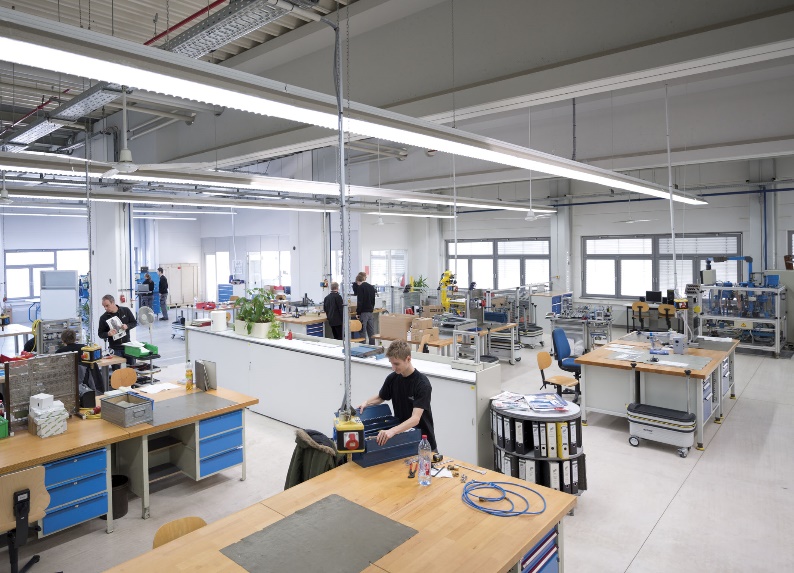 282021_aEinblick in das technische Ausbildungszentrum von Hettich in Kirchlengern. Foto: Hettich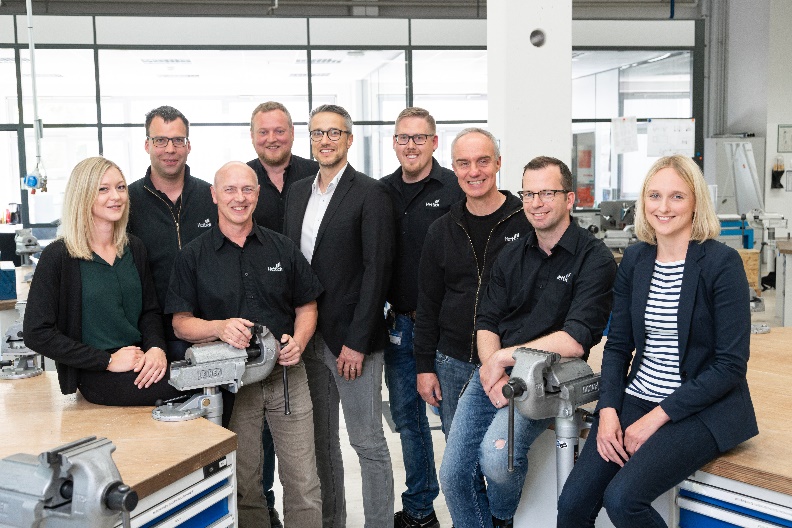 282021_bDirk Bartz, Ausbildungsleiter bei Hettich (5. v. l.) mit seinem Ausbildungsteam Ostwestfalen – noch vor Corona. Foto: Hettich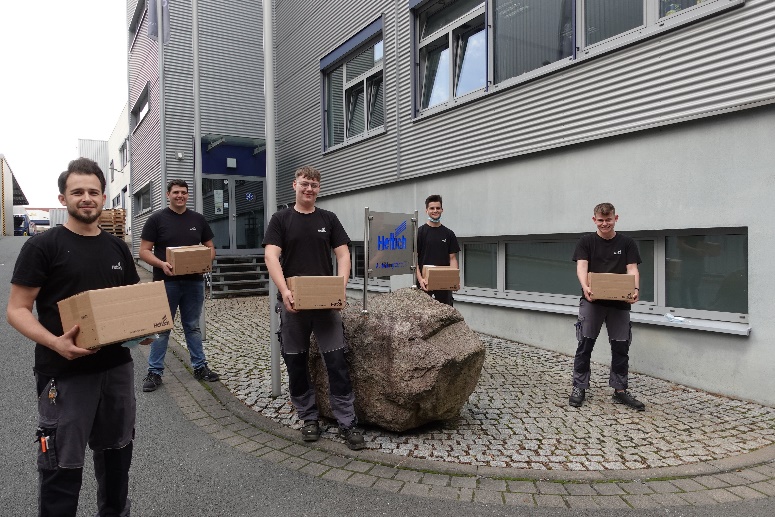 282021_cEinige Absolventen konnten ihre Überraschungspakete persönlich am Standort Kirchlengern abholen. v.l. Ali Shamseddine, Benjamin Hermann, Lennart Droste, Kevin Lewandowski, Gerrit Vollmer. Foto: Hettich  Über HettichDas Unternehmen Hettich wurde 1888 gegründet und ist heute einer der weltweit größten und erfolgreichsten Hersteller von Möbelbeschlägen. Mehr als 6.700 Mitarbeiterinnen und Mitarbeiter in fast 80 Ländern arbeiten gemeinsam für das Ziel, intelligente Technik für Möbel zu entwickeln. Damit begeistert Hettich Menschen in aller Welt und ist ein wertvoller Partner für Möbelindustrie, Handel und Handwerk. Die Marke Hettich steht für konsequente Werte: Für Qualität und Innovation. Für Zuverlässigkeit und Kundennähe. Trotz seiner Größe und internationalen Bedeutung ist Hettich ein Familienunternehmen geblieben. Unabhängig von Investoren wird die Unternehmenszukunft frei, menschlich und nachhaltig gestaltet. www.hettich.com